Nomor :  09/488/Peng-Und/XI/2017Perihal :  Pengumuman dan Undangan  Diberitahukan kepada seluruh mahasiswa Program MM-UMB, bahwa sesuai jadwal di bawah ini akan dilaksanakan Seminar Proposal Tesis, maka  mahasiswa yang bersangkutan mengundang para mahasiswa untuk hadir sebagai peserta.Demikian pengumuman dan undangan ini, untuk diperhatikan dan diindahkan sebagaimana mestinya. Terima kasih.	Dikeluarkan di	:  Jakarta	Padatanggal	:  30 November 2017Ketua Program Studi Magister ManajemenTtd	
Dr. Aty Herawati, M.Si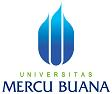 PENGUMUMAN JADWAL SEMINAR PROPOSAL TESISPROGRAM STUDI MAGISTER MANAJEMENPROGRAM PASCASARJANAQNO.HARI, TGL.JAMN.I.M.N A M ADOSEN PEMBIMBINGDOSEN PENELAAHKON-SEN-TRASITEMPAT/ RUANG01Kamis, 30 November 2017 Pkl 08.0055115120257Rama Dhoni Tri LustantoP1: Dr Andam Dewi Syarif, MMP2. Dr. Bambang S. Marsoem, MMMKUKampus A Meruya T. 40802Kamis, 30 November 2017 Pkl 09.0055115320030Mardian MuharramP1: Dr Andam Dewi Syarif, MMP2. Dr. Bambang S. Marsoem, MMMKUKampus A Meruya T. 40803Kamis, 30 November 2017 Pkl 10.0055115120255Ariani TriwiyantiP1: Dr Andam Dewi Syarif, MMP2. Dr. Bambang S. Marsoem, MMMKUKampus A Meruya T. 40804Kamis, 30 November 2017 Pkl 11.0055115320036Woro Sekar UntariP1: Dr Andam Dewi Syarif, MMP2. Dr. Bambang S. Marsoem, MMMKUKampus A Meruya T. 40805Kamis, 30 November 2017 Pkl 12.0055115320026Yulia SafitrianiP1: Dr Andam Dewi Syarif, MMP2. Dr. Bambang S. Marsoem, MMMKUKampus A Meruya T. 408